WELLSPRINGS CARE AND AFTERCARE SERVICESHuruma CLG. trading as Wellsprings, under the auspices of the Sisters of Mercy, and working in partnership with TUSLA, Cork City Council, HSE and Cork ETB are proud to announce recruitment funded by the Toy Show Appeal for the following: Family Support Worker(10 months fixed-term)24 hours per week.This post is based in the Outreach ServiceApplicants should hold a B.A. in Applied Social Studies or equivalent.  A minimum of 3 Years’ Experience is required in a relevant setting.Applicants need to have availability and be flexible for these posts.HSE pay-scales apply.Shortlisting will apply.A panel will be formed for appointments.Wellsprings is an equal opportunities employer.Curriculum Vitae accompanied with a letter of interest can be forwarded to aoife@wellsprings.ie.Or by post to:The ManagerWellspringsWandesford QuayCork021- 4318953The closing date for receipt of completed application forms  is Friday 2nd August 2024Interviews will take place on the week commencing 12th August. 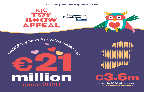 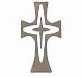 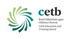 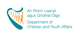 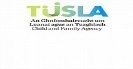 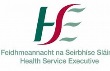 